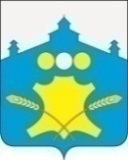 Сельский Совет Советского сельсоветаБольшемурашкинского муниципального районаНижегородской областиР Е Ш Е Н И Е23 октября 2019 года                                                                              № 32О  назначении на должность главы администрации Советского сельсовета Большемурашкинского муниципального района Нижегородской области      Руководствуясь пунктом 6 статьи 37 Федерального закона от 06.10.2003 г.  N 131-ФЗ "Об общих принципах организации местного самоуправления в Российской Федерации", Положением о порядке и условиях проведения конкурса на замещение должности главы администрации и назначения на должность главы администрации Советского сельсовета Большемурашкинского муниципального района, утвержденным решением сельского Совета Советского сельсовета от 11.11.2014 года  № 35 а, рассмотрев протокол заседания комиссии по проведению конкурса на замещение должности главы администрации Советского сельсовета Большемурашкинского муниципального района Нижегородской области от 09.02.2015 № 2, заслушав кандидатов, прошедших конкурсный отбор, информацию  председателя конкурсной комиссии, мнение депутатов, сельский Совет Советского сельсовета  р е ш и л:       1. Утвердить прилагаемый протокол  счетной комиссии № 2 об  итогах голосования по вопросу «О назначении на должность главы администрации Советского сельсовета Большемурашкинского муниципального района     Нижегородской области» (Приложение № 3).        2. Назначить по контракту с 24 октября 2019 года на должность главы администрации Советского сельсовета Большемурашкинского муниципального района Нижегородской области Курагину Наталью Валентиновну на срок полномочий сельского Совета Советского сельсовета, принявшего решение о назначении Курагиной Натальи Валентиновны на должность главы местной администрации (до дня начала работы сельского Совета Советского сельсовета нового созыва), но не менее чем на два года.          3. Утвердить прилагаемые условия Контракта с Курагиной Натальей Валентиновной назначенной на должность главы администрации Советского сельсовета Большемурашкинского муниципального района Нижегородской области.        4. Поручить главе местного самоуправления, председателю сельского Совета Советского сельсовета Красильниковой Наталье Евгеньевне заключить в установленном порядке контракт (трудовой договор) с главой администрации Советского сельсовета Курагиной Натальей Валентиновной.       5. Настоящее решение вступает в законную силу со дня его принятия и подлежит обнародованию.Глава местного самоуправления, председатель сельского Совета                                            Н.Е. Красильникова